ENGLISH DEPARTMENT
ARTS, HUMANITIES, and SCIENCES DIVISIONSyllabus forIntroduction to Poetry and/or DramaInstructor: Office Location:Office Phone: Email Address:Course Description: Intensive study of and practice in reading and writing about poetry and/or drama.Pre-requisites/Co-requisites: ENGL 1010, ENGL 1020Required Textbook & Materials:Access to:CANVASAll Required Readings will Be Provided for You at the Faculty Members Discretion. The Textbooks that are OER Resources are Uploaded in Different Formats to the LMS (Canvas). These Materials are ALL Public Domain and Fall Under the Following License: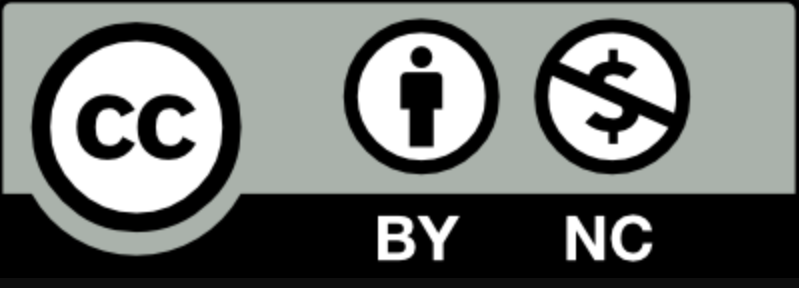 Microsoft Word and/or Google DocsReliable Broadband Internet Access with Video Playback CapabilitiesPlease download Microsoft Word and install on the computer you will be using for class. It will not work properly if you try to use the online version of the application.Credit Transfer: It is recommended for students to check in advance with the institution they plan to transfer credit. Keep all syllabi as these documents can be used to make the case for the transferability of a course.Student Learning Outcomes: Upon successful completion of this course, students will: Evaluation Method:   Four Research-Based Essays, Reading Journals, A Final Exam Essay and Objective Test, and Various Participation Quizzes throughout the semester. A = 90 - 100%B = 80 - 89C = 70 - 79D = 60 - 69F = below 60Submission of Essays:All essays must be uploaded to the proper assignment in DOCX format (the default Microsoft Word format) or PDF format (the default Adobe file format). All essays and journals will be run through a plagiarism checker to determine that the student's work is their own. If the student has an originality report that shows more than 30% of the writing is from another source (regardless of citation), the student will receive a zero on the work. Any other file format or type of submission will not be graded. Essays submitted via e-mail will not be graded.To avoid issues, it is recommended that you complete and attempt to submit assignments 24 hours before the final submission date. Technical issues that arise (and they often do) during the submission process may make it difficult (if not impossible) to submit the assignment properly by the due date and time. However, e-mailing me two hours before the assignment is due and asking for help is not a good strategy. There is no guarantee we will be able to troubleshoot the issue in time. Please plan accordingly.Make Up Work and Late Work Policy: Late work is not accepted without a valid medical or personal excuse. Contact the instructor as soon as possible. It is preferable to plan ahead when possible.If the faculty member allows for a late submission, the work should be completed and submitted correctly within the agreed upon time frame.Regardless of situation, no assignments except the final exam assignments will be accepted after the final regular class day of the semester.Classroom Policies:Communication: The most common form of communication will be email. The instructor will respond to emails within 24 hours (excluding weekends and holidays). Under special circumstances (instructor absence), you will be notified of potential delays.Attendance: Your weekly active participation in the online discussion board will be considered in lieu of classroom attendance. Make-up Policy: The due dates for all assignments will be known from the first day of class. Try to plan accordingly. I generally do not accept late work in an online section. If you can provide a screenshot that shows date and time of the attempted submission and the computer issue you are experiencing or a jpeg/pdf of a medical excuse, I may be lenient with this policy.Classroom Etiquette: I expect students to act like adults. Be respectful to each other and me. We will be discussing some challenging work at times, so do be aware that literary and artistic work can and sometimes does offend us.Dropping/Withdrawing from the Course: Never attending or ceasing to attend classes DOES NOT constitute a drop or withdrawal.  You remain registered until you file a Drop/Withdrawal Form at the Admission and Records Office by the appropriate deadlines. Failure to act in a timely manner will result in an "F" grade for the course. It is the student's responsibility to turn in all Drop/Withdrawal Forms and follow up to ensure that they were processed as desired.  Academic Honesty: Faculty who suspect violation of academic honesty, cheating, plagiarism, collusion, or abuse of resource materials may assign an academic penalty. Students must be notified of their right to appeal before the academic penalty is imposed. The Vice President for Academic Affairs has final authority in cases where a student appeals an academic penalty due to academic honesty.After completion of the academic process, the Vice President for Academic Affairs who makes final disposition of the case may refer the matter to the Vice President for Student Services for any additional discipline that may be appropriate.   Students subject to penalty due to academic honesty have the right to appeal to the division director and eventually to the Vice President for Academic Affairs before imposition of the penalty. Student with Disabilities: A request for special accommodations must be made through the ADA Counselor and the appropriate form submitted to the instructor two weeks in advance of need.Syllabus Content: The instructor reserves the right to make changes to this syllabus, if deemed necessary. All changes will be provided to the students orally or in writing before the implementation of the change.Course Schedule:Please check the Calendar linked in Canvas to See Specific Due Dates for Your Section and SemesterStudent Learning Outcomes:Course- and Program-LevelCourse Activities and Associated Unit-Level Student Learning Outcomes:1. Demonstrate knowledge of individual and collaborative writing processes 1. Four research-based essays and discussion board participation.2. Develop ideas and synthesize primary and secondary sources within focused academic arguments including one or more research-based essays 2. Four research-based essays and discussion board participation.3. Analyze, interpret, and evaluate a variety of texts for the ethical and logical uses of evidence. 3. Students will read criticism, short stories, poetry, and drama. They will discuss in discussion boards the content of each reading.4. Write in a style that clearly communicates meaning, builds credibility, and inspires belief or action. 4. Students will write four research-based essays. These essays will be graded with a rubric that evaluates their clarity and credibility. These essays will be argumentative in nature.5. Apply the conventions of style manuals for specific academic disciplines 5. Students will use resources like OWL @ Purdue to help them cite and format correctly.